K u p n í   s m l o u v auzavřená podle § 2079 a násl. občanského zákoníku č. 89/2012 Sb. v platném zněníčíslo smlouvy kupujícího:				465/20171. Smluvní stranyProdávajícíProdávající je zapsán v Obchodním rejstříku vedeném Krajským soudem v Hradci Králové, v oddíl C, vložce č. 13920 aKupujícíPovodí Ohře, státní podnik je zapsán v obchodním rejstříku Krajského soudu v Ústí nad Labem v oddílu A, vložce č. 13052   uzavírají tuto kupní smlouvu:2. Předmět smlouvy2.1 Předmětem této smlouvy je převod vlastnického práva k movité věci, a to nových a nepoužitých 2 ks nákladních automobilů N1, obchodní třídy "Do 3,0t", LUV 4x4 s korbou za podmínek podle této smlouvy. (dále jen předmět této smlouvy) Podrobná specifikace 2 ks nákladních automobilů N1, obchodní třídy "Do 3,0t", LUV 4x4 s korbou a příslušenství je uvedena v přílohách č. 1 kupní smlouvy – Technická specifikace a č. 3 – Vysvětlení nabídky, které jsou nedílnou součástí této smlouvy. 3. CenaKupní cena předmětu této smlouvy uvedeného v čl. 2 včetně dodání na místo určené kupujícím je dohodnuta podle zákona č. 526/1990 Sb., o cenách, ve znění pozdějších předpisů, jako cena pevná.3.2	Kupní cena za předmět této smlouvy (2 vozidla) včetně výbavy uvedené v příloze této smlouvy činí									1 226 066,00 Kč bez DPH, ke kupní ceně bude účtována DPH				   257 473,86 Kč,(v zákonné výši stanovené ke dni zdanitelného plnění)cena celkem							1 483 539,86 Kč včetně DPHPodrobně je cena za předmět této smlouvy, včetně příslušenství a výbavy uvedena v příloze č. 2 této smlouvy – cenová skladba.4. Platební podmínky4.1 Kupující prohlašuje, že má zajištěny finanční prostředky k úhradě kupní ceny a zavazuje se předmět této smlouvy převzít a zaplatit prodávajícímu dohodnutou cenu dle bodu 3.2 smlouvy, za podmínek dle této smlouvy.4.2 Fakturu za předmět této smlouvy je prodávající oprávněn vystavit po protokolárním předání předmětu smlouvy. Faktura bude obsahovat podrobnou specifikaci předmětu, označení prodávajícího a kupujícího, fakturovanou částku, číslo kupní smlouvy, číslo dodacího listu, číslo faktury a datum s podpisem. Faktura musí splňovat náležitosti ve smyslu daňových a účetních předpisů platných na území České republiky, zejména zákona č. 563/1991 Sb., o účetnictví a zákona 235/2004 Sb., o DPH v platném znění a dále náležitosti stanovené touto smlouvou. Datem uskutečnění plnění bude den předání a převzetí předmětu této smlouvy uvedený na předávacím a přejímacím protokolu. Protokol bude nedílnou součástí faktury. 4.3 Splatnost faktury je 30 dnů od data doručení faktury kupujícímu. Peněžitý závazek (dluh) kupujícího se považuje za splněný v den, kdy je dlužná částka připsána na účet prodávajícího.4.4	V případě, že faktura nebude obsahovat všechny, v bodě 4.2 této smlouvy uvedené náležitosti, nebo budou náležitosti chybné, kupující tuto fakturu vrátí. Prodávající je povinen ji opravit a opravenou fakturu zaslat znovu kupujícímu. V takovém případě začíná běžet nová lhůta splatnosti ode dne doručení bezvadně (opravené, popř. nově vystavené) faktury kupujícímu.5. Podmínky dodávky předmětu smlouvy5.1 Prodávající se zavazuje dodat kupujícímu požadovaný předmět této smlouvy uvedený v čl. 2 smlouvy do 10.11.2017. Po uplynutí uvedené lhůty má kupující právo odstoupit od smlouvy.5.2 Prodávající je povinen uvědomit kupujícího 10 pracovních dnů předem o datu předání předmětu této smlouvy. Předmět této smlouvy se prodávající zavazuje dopravit na místo předání. Místem předání je Povodí Ohře, státní podnik, Novosedlická 758, 415 01 Teplice.Kontaktní osoba Kupujícího je xxxxxxxxxx, referent odboru obchodní přípravy investic, e-mail: xxxxxxxxxx, tel.: xxxxxxxxxx.Kontaktní osoba Prodávajícího je xxxxxxxxxx, email: xxxxxxxxxx, tel.: xxxxxxxxxx.5.3 Převzetí nastane po provedené kontrole dodávky v místě plnění, vyzkoušení funkčnosti a zaškolení obsluhy. Každá dodávka musí obsahovat dodací list, který má tyto minimální náležitosti: číslo smlouvy,množství a ceny dle jednotlivých položek,číselný kód dodávky (dle položek),obchodní jméno prodávajícího, nezaměnitelnou specifikaci dodaných položek.dále prodávající při předání předmětu této smlouvy předá kupujícímu všechny potřebné doklady pro bezpečný provoz a údržbu, tj. zejména manuál, technický průkaz, servisní knížku, záruční list, CE certifikát, veškeré návody nutné k řádnému a bezpečnému užívání předmětu této smlouvy, veškerou dokumentaci včetně elektrických obvodů, motoru a vybavení předmětu této smlouvy. Všechny doklady včetně dokumentace musí být v listinné podobě v českém jazyce a předány i na elektronickém nosiči dat.klíče k předmětu plnění a veškeré povinné vybavení, jež je součástí předmětu plnění.5.4 	Pokud jde o právo z odpovědnosti za vady, má kupující vůči prodávajícímu tato práva a nároky:právo žádat bezplatné odstranění vady v rozsahu uvedeném v reklamaci, vyjma vad, na které se záruka nevztahuje. Vada musí být odstraněna do 30-ti dnů od prokazatelného uplatnění reklamace. V případě, že není možné reklamovanou vadu odstranit z technického nebo ekonomického hlediska má právo žádat nové bezvadné plnění, které musí být dodáno nejpozději do 180-ti dnů od prokazatelného uplatnění reklamace,právo na poskytnutí slevy, odpovídající rozdílu ceny vadného a bezvadného předmětu smlouvy,právo odstoupit od smlouvy v případě, že se jedná o opakující se vadu předmětu smlouvy, včetně práva požadovat vrácení finanční částky, kterou kupující prodávajícímu zaplatil za vadný předmět smlouvy.V ostatním platí pro uplatňování a způsob odstraňování vad ustanovení §2099 až 2117 zákona č. 89/2012, občanský zákoník, v platném znění. 5.5 Prodávající prohlašuje, že předmět této smlouvy nemá žádné právní ani jiné vady, které by bránily jeho řádnému užívání.5.6 Prodávající se zavazuje, že předmět této smlouvy s veškerým příslušenstvím je, jako celek i jeho jednotlivé části, v souladu se všemi platnými právními předpisy, technickými normami a standardy a splňuje zákonné podmínky pro jeho užívání.5.7 Každá smluvní strana má právo od smlouvy písemně odstoupit, jestliže druhá smluvní strana neplní povinnosti, které podle této smlouvy má a to ani v přiměřeně dodatečně dohodnuté lhůtě. 6. Smluvní sankce6.1 V případě, že je kupující v prodlení s úhradou faktury, uhradí kupující prodávajícímu úrok z prodlení ve výši 0,2 % z dlužné částky za každý den prodlení s úhradou dlužné částky.6.2 V případě, že bude prodávající v prodlení s dodáním předmětu této smlouvy, zaplatí prodávající kupujícímu smluvní pokutu z celkové kupní ceny nedodaného předmětu smlouvy ve výši 0,2 % za každý započatý den prodlení.6.3 Zaplacením smluvní pokuty není dotčeno právo na náhradu škody a to ani v rozsahu převyšujícím smluvní pokutu.6.4 Smluvní pokuta za nedodržení termínu provedení záručních a servisních prací je stanovena na 500,- Kč za každý den prodlení oproti sjednané době.6.5 Sankci (smluvní pokutu, úrok z prodlení) vyúčtuje oprávněná strana straně povinné písemnou formou. Ve vyúčtování musí být uvedeno to ustanovení smlouvy, které k vyúčtování sankce opravňuje a způsob výpočtu celkové výše sankce.6.6. Pro zajištění úhrady oprávněně vyúčtovaných sankcí je kupující oprávněn provést zápočet vyúčtované sankce proti jakékoliv oprávněné pohledávce, kterou má, nebo bude mít, prodávající za kupujícím.6.7 Strana povinná je povinna uhradit vyúčtované sankce nejpozději do 30 dnů od dne obdržení příslušného vyúčtování.7. Záruka7.1 Záruka je poskytnuta v rozsahu a za podmínek uvedených v záručním listě, odsouhlasených oběma smluvními stranami. Prodávající je povinen seznámit kupujícího se zněním podmínek v záručním listě ve lhůtě podle článku 10.2 této smlouvy. Prodávající poskytuje kupujícímu záruku na předmět smlouvy v délce 36 měsíců nebo do ujetí 100 000km (zákonná záruka 24 měsíců zůstane nedotčena) od předání předmětu této smlouvy.8. Podmínky servisních prací8.1 Záruka prodávajícího uvedená v článku 7 je platná pouze za předpokladu, že kupující bude dodržovat termíny pravidelných servisních prohlídek na předmět smlouvy. Pravidelné servisní prohlídky budou prováděny v souladu s pokyny výrobce a to vždy po 30 000 km provozu, nebo 24 měsících provozu a to na základě žádosti kupujícího o provedení pravidelné servisní prohlídky. Práce nad rámec pravidelné servisní prohlídky budou též provedeny na základě žádosti kupujícího o provedení těchto prací. Přesný rozsah pravidelných servisních prohlídek předmětu této smlouvy je uveden v servisní knížce předmětu plnění.9. Rozhodné právo 9.1 Výklad smluv i všechny právní poměry z těchto smluv vyplývající, se řídí českým právem. Jazykem smluv je čeština.  Všechny spory, vzniklé z těchto smluv nebo v souvislosti s nimi, budou smluvní strany řešit především vzájemnou dohodou, v případě nedohody bude spor postoupen příslušnému soudu.10.  Závěrečná ujednání10.1  	Smlouva je platná a účinná dnem podpisu poslední smluvní stranou. 10.2 Prodávající je povinen předložit kupujícímu veškeré součásti smlouvy, přílohy a další podklady, které vyžadují souhlas kupujícího, nejméně 10 dnů před plánovaným převzetím předmětu smlouvy.10.3 Smluvní strany berou na vědomí, že Povodí Ohře, státní podnik, je povinen zveřejnit obraz smlouvy a jejích případných změn (dodatků) a dalších dokumentů od této smlouvy odvozených včetně metadat požadovaných k uveřejnění dle zákona č. 340/2015 Sb. o registru smluv. Zveřejnění smlouvy a metadat v registru smluv zajistí Povodí Ohře, státní podnik, který má právo tuto smlouvu zveřejnit rovněž v pochybnostech o tom, zda tato smlouva zveřejnění podléhá či nikoliv.   10.4  	Tato smlouva může být měněna nebo doplňována výhradně písemnými dodatky, podepsanými smluvními stranami. 10.5  	Smlouva je vyhotovena ve čtyřech stejnopisech s platností originálu, přičemž každá ze smluvních stran obdrží po dvou oboustranně podepsaných vyhotoveních.10.6  Nedílnou součástí kupní smlouvy je příloha č. 1 - Technická specifikace, příloha č. 2 - Cenová skladba a č. 3 – Vysvětlení nabídky.10.7  Oprávnění zástupci smluvních stran po přečtení textu smlouvy prohlašují, že smlouva je sepsána určitě, vážně a srozumitelně, v souladu s jejich pravou a svobodnou vůlí. Smluvní strany dále potvrzují, že si smlouvu přečetly, že byla sjednána svobodně a vážně a nebyla ujednána v tísni, ani za jinak jednostranně nevýhodných podmínek. Příloha č. 1 ke Kupní smlouvě č. 465/2017Technická specifikaceFord Ranger DoubleCab XL 2,2 TDCi 118kW 385Nm, 4WD, manuální 6°převodovkaStandardní výbava:• Lakovaný přední nárazník,• Maska chladiče XL,• Nelakované madlo zadního víka,• Do 168° otvíratelné zadní víko; XL s černým trubkovým rámem a XLT se stříbrným trubkovým rámem místo  zadního nárazníku,• Ochranný rám za kabinou,• Bez sportovního trubkového ochranného rámu za kabinou,• Zadní lapače nečistot,• Vnitřní úchytná oka,• Vnější úchytná oka,• Elektrické ovládání předních oken,• Elektrické ovládání zadních oken,• Vyhřívané čelní sklo,• Elektricky ovládaná, vyhřívaná vnější zrcátka,• Denní svícení,• Rádio AM/FM, bez CD přehrávače, Bluetooth, 2 reproduktory vpředu a pro Double Cab 2  reproduktory vzadu, KVALITATIVNĚ A TECHNICKY OBDOBNÉ ŘEŠENÍ MÍSTO PŘEHRÁVAČE CD JE V SOUČASNÉ DOBĚ   MODERNĚJŠÍ USB VSTUP, KTERÝ PODPORUJE PŘEHRÁNÍ MP3 SOUBORŮ A MINIMALIZUJE PROSTOR, KTERÝ BY ZABRALA CD MEDIA• Elektronický stabilizační systém ESP včetně protiblokovacího systému ABS, asistentu pro rozjezd do  kopce, sjezd z kopce, funkce stabilizace přívěsu, varování při nouzovém brzdění, elektronická  automatická uzávěrka zadního diferenciálu,• Imobilizér,• Palubní počítač,• Tři 12V zásuvky v interiéru,• Netkaná podlahová krytina, KVALITATIVNĚ A TECHNICKY OBDOBNÉ ŘEŠENÍ MÍSTO POŽADOVANÉ GUMOVÉ PODLAHY JE   UMÍSTĚNÍ GUMOVÝCH KOBERCŮ DO PRVNÍ A DRUHÉ ŘADY SEDADEL FORMOU DOPLŇKOVÉ VÝBAVY, KTERÉ SE DAJÍ SNADNO   VYJMOUT A VYKLEPAT ČI VYČISTIT• Sedadlo řidiče nastavitelné v 8 směrech s bederní opěrkou,• Trojlavice v druhé řadě (pětimístný vůz),• Látkové čalounění sedadel, barva Ebony, materiál sedáku Circuit Fabric, boky Pulse Fabric,• Středová loketní opěrka v druhé řadě,• Jeden sklopný klíč s dálkovým ovládáním centrálního zamykání,• Čelní airbagy řidiče a spolujezdce, boční airbagy vpředu, stropní airbagy vpředu, kolenní airbag  řidiče,• Ocelová kola 16x7.0, pneumatiky 255/70/R16 All seasons,• Rezervní kolo,• Elektrický posilovač řízení,• Systém Stop-Start pro 160 k a 200 k s manuální převodovkou, baterie 80 Ah (jinak 68 Ah),• Ukazatel vnější teploty,• Brodivost až 80 cm díky "integrovanému šnorchlu", vysoko umístěné elektronice a  alternátoru apod.,• Palivová nádrž 80 l,• Ford Easy Fuel - bezzátkový systém doplňování paliva,• Příprava pro tachograf,• Emisní norma Euro 6 využívající vstřikování AdBlue®; v závislosti na provozu bude nutné doplňovat  provozní kapalinu AdBlue®  i mimo servisní intervaly,• Záruka 3 roky / 100 000 km (dle skutečnosti, která nastane dříve; zákonná záruka nedotčena),Výbava na přání:				       				• Manuální klimatizace                                                                          							• Tempomat											 	  • Plastová vana v nákladovém prostoru									Doplňky:									• Doprava a PDI + 10l PHM a zaškolení                                                            					• Pneu 255 / 70 R16 70% zimní komplety + zimní pneu na reservě					    • Tažné zařízení Ranger 4x4                                                                     					    • Gumové koberce sada 1. a 2.řada řešení na netkanou podlahovou krytinu                         					      • Přední mlhová světla                                                                          					      • Hardtop v základní bílé barvě bez prosklení s výklopnými uzamykatelnými dvířky vzadu					    • Ocelová ochrana motoru, převodovky, rozvodovky a nádrže						 	      • Vyprošťovací řetězyBarva bezpříplatková na přání:	• Bílá Frozen							• Červená Colorado	Výňatky z prodejního katalogu:			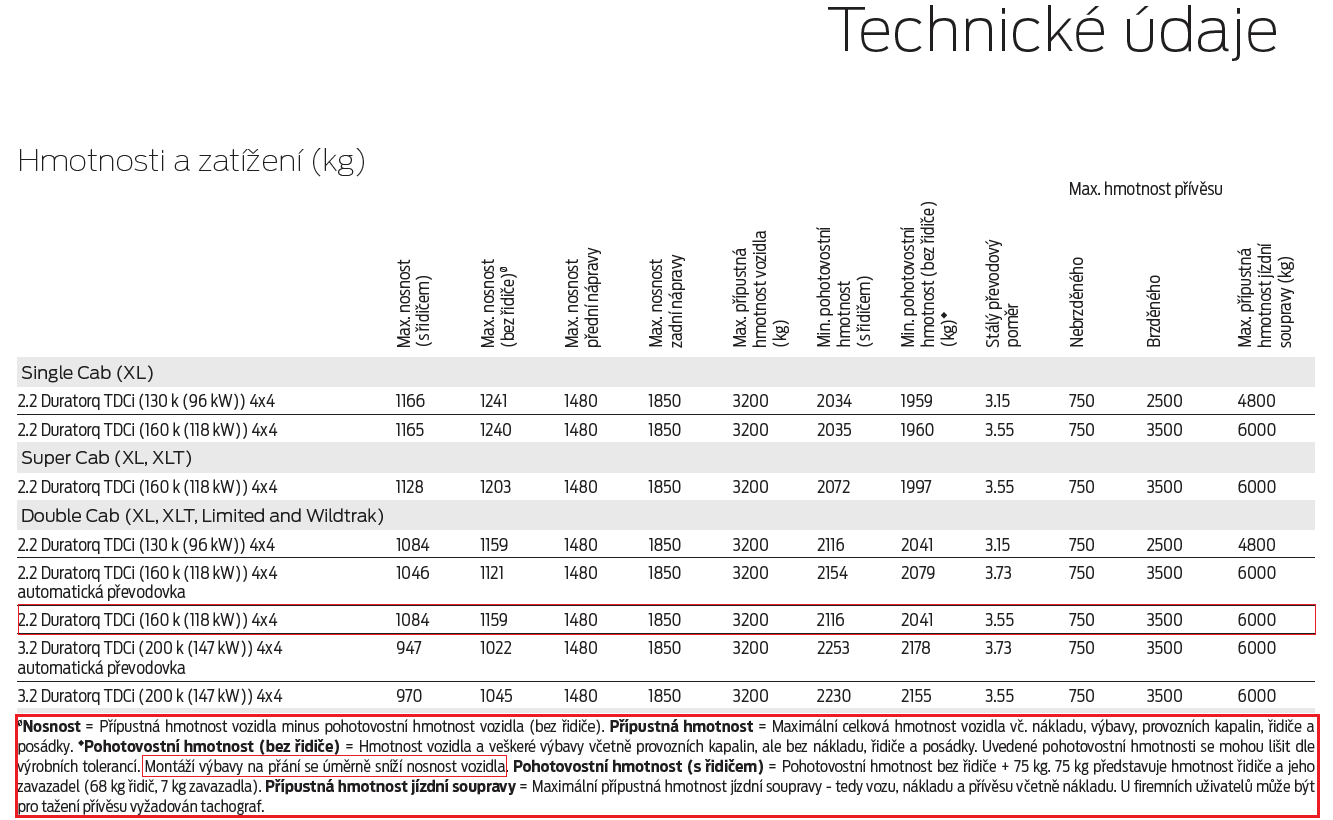 Ukázka nástavby – hardtopu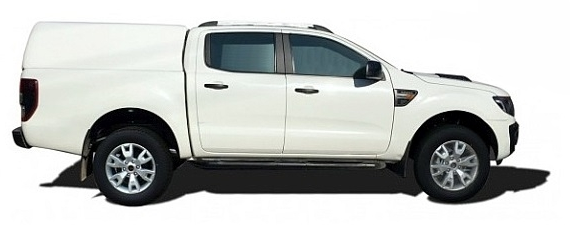 Barva bezpříplatková nástavby (hardtpou) na korbu:       bílá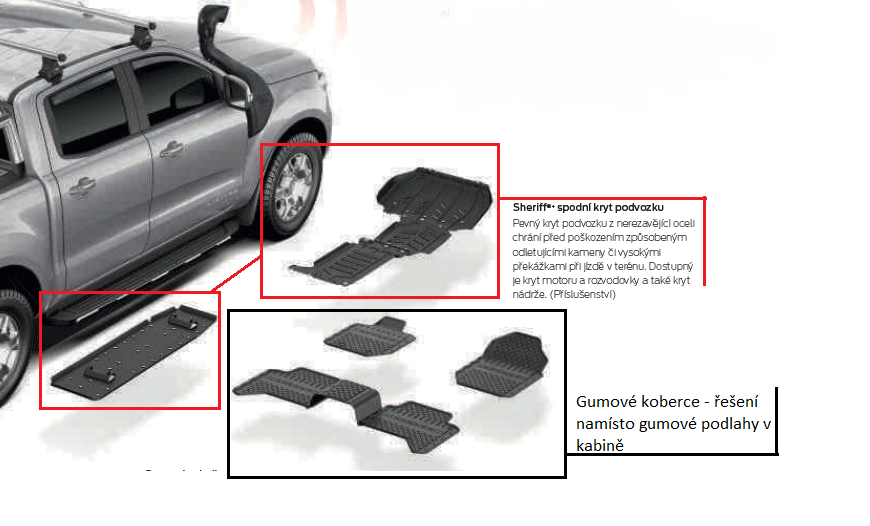 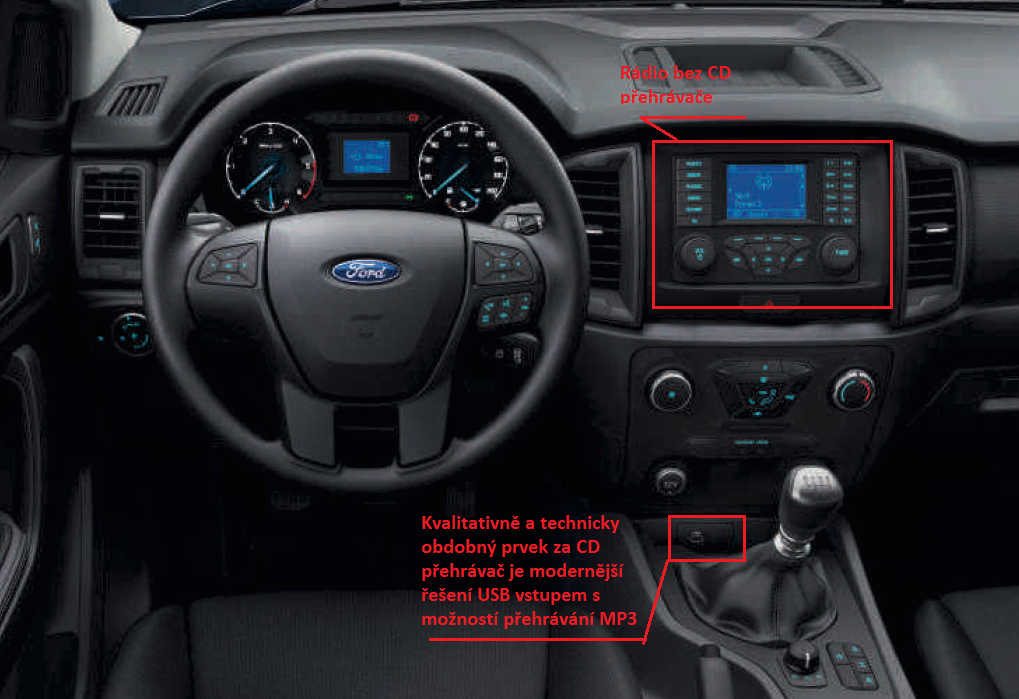 Příloha č. 2 ke Kupní smlouvě č. 465/2017Cenová skladbaLehké užitkové vozidlo Pick Up – 2 kusyPříloha č. 3 ke Kupní smlouvě č. 465/2017Vysvětlení nabídkyVysvětlení nabídky v rámci veřejné zakázky „Dodávka 2 ks nákladních automobilů NI, obchodní třídy "Do 3,0t", LUV 4x4 s korbou"Zadavatel:Povodí Ohře, státní podnik IČO:70889988Sídlo/místo podnikání: Bezručova 4219, 43003 ChomutovUchazeč:AUTO IN s. r. o.Se sídlem Pardubice, Poděbradská 292, PSČ 530 09Odštěpný závod AUTO IN s. r. o., Kutnohorská 217/3, 500 04 Hradec Králové IČ:25298828Uchazeč na výzvu zadavatele vysvětluje nejasnosti v podané nabídce podle bodů ve výzvě:Ad 6. Přední náprava s vypínatelným pohonem ovládaným z kabiny - ANO vozidlo obsahuje Ad 9. Kabina 5 místná, vpředu samostatné sedadlo řidiče a spolujezdce - ANO vozidlo obsahuje Ad 10. Levostranné řízení-ANO vozidlo obsahujeAd 21. Topení s mechanickou regulací, prachovým a pylovým filtrem - ANO vozidlo obsahuje Ad 23. Nekuřácké provedení-ANO vozidlo obsahujeAd 26. Handsfree a bluetooth, rádio s CD-MP3 přehrávačem, audiovstup - uchazeč nabídl v přílozeTechnická specifikace technicky (poslední obrázek nad podpisem) obdobné řešení tj. rádio bez CDpřehrávače s modernějším řešením a to vstupem USB s možností přehrávání MP3 skladeb, kterýminimalizuje prostor, který by zabraly CD nosičeAd 27. Výškově nastavitelné opěrky hlav - ANO vozidlo obsahujeAd 30. Obložení dveří platem - ANO vozidlo obsahujeAd 31. Látkové potahy sedadel - ANO vozidlo obsahujeAd 33. Kotoučové brzdy na přední nápravě - ANO vozidlo obsahujeAd 34. 4 kola homologovaná na vozidlo s pneu s celoročním vzorkem All Terrains neboli ATpneumatiky - ANO vozidlo obsahujeAd. 38. Zásuvky pro připojení elektrické výbavy přívěsu - ANO vozidlo obsahuje - vozidlo bude mít zásuvku pro napojení osvětlení přívěsu dle platné legislativy včetně funkce stabilizace přívěsu a včetně tažného zařízeníAd 39. Užitečné zatížení min. 1 000kg - vozidlo má nosnost bez řidiče a výbavy navíc 1156kgAd 40. Celková hmotnost vozidla je 3 270kgAd 42. Ochrana motoru, nádrže a rozvodovky zespodu (originál od výrobce) - ANO vozidlo obsahuje, montáž provede dodavatel a použije originální příslušenství - zobrazeno v příloze Technická specifikaceAd 46. Povinná výbava vozidla - ANO vozidlo obsahujeToto písemné vysvětlení nemá vliv na nabídkovou cenu, kterou uchazeč uvedl do nabídkové dokumentace.V Hradci Králové dne 10.4.2017Obchodní firma:AUTO IN s. r. o.Sídlo:Poděbradská 292, 530 09 Pardubice, odštěpný závod AUTO IN s. r. o., Kutnohorská 217/3, 500 04 Hradec Králové 4Statutární orgán:Ing. Miloš Pavlíček – jednatel, Ing. Marek Šimík - jednatelTechnický zástupce:xxxxxxxxxxIČ:25298828DIČ:CZ25298828Bankovní spojení:xxxxxxxxxxČíslo účtu     :xxxxxxxxxx Telefon:xxxxxxxxxxObchodní firma:Povodí Ohře, státní podnikSídlo:Bezručova 4219, Chomutov, PSČ 430 03Statutární orgán:Ing. Jiří Nedoma, generální ředitelZástupce ve věcech smluvních:Ing. Radek Jelínek, ekonomický ředitelTechnický zástupce:xxxxxxxxxx, vedoucí odboru obchodní přípravy investicIČ:70889988DIČ:CZ70889988Bankovní spojení:xxxxxxxxxxČíslo účtu     :xxxxxxxxxxTelefon:xxxxxxxxxxTyp/model:Modelový kód:	Typ motoru/výkon:	Ford Ranger Double CabXL2,2 TDCi vznětový / 118kWV Hradci Králové dneV Chomutově dneza Prodávajícího:za Prodávajícího:za Kupujícího:za Kupujícího:AUTO IN s. r. o.AUTO IN s. r. o.Povodí Ohře, státní podnikPovodí Ohře, státní podnikIng. Marek ŠimíkIng. Marek ŠimíkIng. Radek JelínekIng. Radek Jelínekjednateljednatelekonomický ředitelekonomický ředitelNázev vozu:   Ford Ranger DoubleCab XL 2,2 TDCi 118kWCena za vůz v základní výbavě v Kč bez DPH1) Vůz v základní výbavě nabízené výbavové verze493 592.00 KčPožadované prvky, které nejsou v základní výbavě vozu:Požadované prvky, které nejsou v základní výbavě vozu:Výpis požadovaných prvků, které nejsou v základní výbavě: Cena za požadovaný prvek, který není v základní výbavě vozu v Kč bez DPHManuální klimatizace17 750.00 KčTempomat3 195.00 KčPlastová vana v nákladovém prostoru4 970.00 KčDoprava a PDI + 10l PHM a zaškolení                                                            5 500.00 KčPneu 255 / 70 R16 zimní komplety + zimní pneu na reservě22 053.00 KčTažné zařízení Ranger 4x4                                                                     12 990.00 KčGumové koberce sada 1. a 2.řada řešení na netkanou podlahovou krytinu                          2 340.00 KčPřední mlhová světla                                                                           5 900.00 KčHardtop v základní bílé barvě bez prosklení s výklopnými uzamykatelnými dvířky vzadu35 750.00 KčOcelová ochrana motoru, převodovky, rozvodovky a nádrže6 093.00 KčVyprošťovací řetězy2 900.00 Kč2) Součet za požadované prvky, které nejsou v základní výbavě v Kč bez DPH 119 441.00 Kč3) Celková cena za 1 vůz dle požadavků (tj. cena za vůz v základní výbavě + součet cen za požadované prvky, které nejsou v základní výbavě) v Kč bez DPH613 033.00 Kč4) Celkové DPH  (Kč) za 1 vůz128 736,93 Kč5) Celková cena za 1 vůz včetně DPH (tj. řádek 3 + 4) v Kč741 769.93 Kč6) Celková cena za 2 ks vozů dle požadavků (tj. cena vozů v základní výbavě + součet cen za požadované prvky, které nejsou v základní výbavě) v Kč bez DPH1 226 066.00 Kč7) Celkové DPH (Kč) za 2 ks vozů257 473,868) Celková cena za 2 ks vozů včetně DPH v Kč1 483 539,86